Государственное учреждение - Отделение Пенсионного фонда Российской Федерации 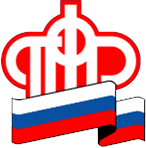 по Калининградской областиПФР информирует плательщиков НПДКалининград,  24  мая  2021 г. Согласно Федеральному закону от 15.12.2001 №167-ФЗ «Об обязательном пенсионном страховании в Российской Федерации» лица, применяющие специальный налоговый режим «Налог на профессиональный доход» не являются застрахованными лицами и не уплачивают страховые взносы на обязательное пенсионное страхование.Для формирования своих пенсионных прав физические лица, применяющие специальный налоговый режим, вправе добровольно вступить в правоотношения по обязательному пенсионному страхованию и уплачивать страховые взносы в ПФР в соответствии со статьей 29 вышеназванного закона.Регистрация физических лиц, применяющих специальный налоговый режим, желающих добровольно вступить в правоотношения по обязательному пенсионному страхованию, осуществляется на основании заявления, поданного лицом в орган ПФР. Основанием для регистрации вышеуказанной категории лиц в качестве плательщиков страховых взносов, добровольно вступающих в правоотношения по обязательному пенсионному страхованию, является наличие в территориальном органе ПФР сведений (информации) о факте постановки на учет в налоговом органе в качестве налогоплательщика, применяющего специальный налоговый режим «Налог на профессиональный доход».Расчетным периодом по страховым взносам признается календарный год. В случае подачи заявления на регистрацию не с начала текущего года, период уплаты страховых взносов начинается со дня подачи указанного заявления. Суммы страховых взносов уплачиваются не позднее 31 декабря текущего календарного года.Минимальный размер страховых взносов, подлежащих уплате за расчетный период 2021 год для плательщиков, добровольно вступивших в правоотношения по обязательному пенсионному страхованию, установлен в сумме 33770,88 рублей.Для лиц, применяющих специальный налоговый режим, вступивших в добровольные правоотношения по обязательному пенсионному страхованию, минимальный размер страховых взносов, подлежащих уплате, законом не установлен. Данная категория плательщиков самостоятельно определяет размер страховых взносов. Однако, в случае уплаты суммы страховых взносов в минимальном размере, в страховой стаж засчитывается период, равный соответствующему расчетному периоду, исчисленному с даты регистрации. Если сумма уплаты страховых взносов составит менее минимального размера оплаты труда, в страховой стаж засчитывается период, определяемый пропорционально уплаченным страховым взносам, но не более периода, определяемого с даты постановки на учет.Максимальный размер страховых взносов не может быть больше чем произведение восьмикратного МРОТ и тарифа страховых взносов, увеличенное в 12 раз. В текущем году сумма составляет 270167,04 руб. Суммы страховых взносов лицами, добровольно вступившими в правоотношения по обязательному пенсионному страхованию, уплачиваются на реквизиты ОПФР по Калининградской области код бюджетной классификации (КБК) 39210202042061000160 «Страховые взносы, уплачиваемые лицами, добровольно вступившими в правоотношения по обязательному пенсионному страхованию, зачисляемые в ПФР на выплату страховой пенсии».